IEEE P802.11
Wireless LANsThursday, March 17, 2022, 11:00 pm-01:00 am (ET)Meeting Agenda:The meeting agenda is shown below, and published in the agenda document: https://mentor.ieee.org/802.11/dcn/22/11-22-0502-00-00bf-tgbf-meeting-agenda-2022-03-teleconference.pptxCall the meeting to orderPatent policy and logisticsTGbf TimelineCall for contributionTeleconference TimesPresentation of submissionsAny other businessAdjournThe Chair, Tony Han, calls the meeting to order at 11:00 pm ET (about 50 persons are on the call after a few minutes of the meeting). The Chair goes through “Meeting Protocol, Attendance, Voting & Documentation Status” (slide 4), “Participants have a duty to inform the IEEE” (slide 6), and “Ways to inform IEEE” (slide 7). The Chair makes a Call for Potentially Essential Patents. No potentially essential patents reported, and no questions asked.The Chair goes through “Other Guideline for IEEE WG meetings” (slide 8), “Patent related information” (slide 9), “ IEEE SA Copyright Policy” (slides 10 and 11), “Participant behavior in IEEE-SA activities is guided by the IEEE Codes of Ethics & Conduct” (slide 12), “Participants in the IEEE-SA “individual process” shall act independently of others, including employers”(slide 13), and “IEEE-SA standards activities shall allow the fair & equitable consideration of all viewpoints” (slide 14), and “Required notices” (slide 15). The Chair goes through the agenda (slide 16) and asks if there are any questions or comments on the agenda. The Chair asks if there is any objection to approve the modified agenda. No objection from the group so the agenda is approved.The Chair presents the TGbf timeline (slides 17 and 18) and highlights the update that was done during the March Plenary.  Claudio announces that he will release D0.01 so the group can help reviewing what currently has been included in the draft. We are not asking for formal comments, but instead save the comments for the formal review of D0.1. Claudio explains that D0.01 has been sent to Robert Stacey this Monday and that we currently wait for this to be uploaded. If someone wants to have the document for review already now, he or she may send an email to Claudio to request this.Q: Is there a Word version of the draft?A: Not at the moment. We are using Framemaker, but I will look into generating a Word version.The Chair presents slide 19, Call for contributions. The Chair presents the teleconference times (slide 20).Presentations:11-22/0327r1, “DMG Bi Static Sounding and BRP Frame”, Assaf Kasher (Qualcomm):Revision 0 of the paper has been reviewed and Assaf goes through the changes that have been made.Q: What is the meaning of the instance number?A: For example, if a device reports several measurements at a time, this is to distinguish these.PDT Straw Poll:Straw Poll: Do you support including the text proposed in the following document into the IEEE802.11bf draft amendment?22/0327r1: PDT for Bi-Static Sounding and BRP FrameResult:  Supported by unanimous consent.       11-22/0401r1, “Sensing Security”, Michael Montemurro (Huawei):Mike has prepared a table to collect feedback from the group on various aspects related to security and privacy. Q: How is the privacy achieved?A: I am not an expert, change of MAC address is one approach. There is also related work in other TGs.Q: Related to SBP authentication, I believe the initiator and the responder also need to know of one another.Q: Related to PHY security, are there similar attacks for sensing as there are for secure ranging? I believe we need to have a discussing about if there are similar attacks that we expect.Q: I believe it may be better if it covered in the TGs that are working on security related things.A: I agree, the purpose is not to redo what is done elsewhere but to identify whether there may be things we need that is not covered in the other groups.Q: I think it would be very valuable to have some kind of brainstorm and get input from sensing customers.Tony suggests having a dedicated off-line discussion on this subject.11-22/0370r0, “PDT-DMG-Multi-Static-Instance”, Assaf Kasher (Qualcomm):The document presents the PDT draft text for DMG Multi-Statis Sensing Instance. The first part of the paper has already been presented. The focus today is on multi-static sensing.Q: Do you suggest that multi-static sensing is closely related to TDD?A: No, I am just reusing the frames.Q: You mention the response field, but I can’t find it in the figureA: It is an error. The sentence will be removed.11-22/0414r1, “Fraction Scaling Factor for Sensing Measurement Report”, Steve Shellhammer (Qualcomm): Two methods for scaling the CSI report have been presented, namely real-value scaling and power-of-two scaling. The present contribution shows a scaling that is in between these two both in terms of complexity and performance.Tony asks about future plans. Steve proposes that off-line discussion will be arranged. Steve also explains that he is working on a more comprehensive presentation that also will include a straw poll.The chair asks if there is AoB. No response from the group.The meeting is adjourned without objection at 01:04am ET.List of Attendees:Monday, March 21, 2022, 10:00 am-12:00 pm (ET)Meeting Agenda:The meeting agenda is shown below, and published in the agenda document: https://mentor.ieee.org/802.11/dcn/22/11-22-0502-00-00bf-tgbf-meeting-agenda-2022-03-teleconference.pptxCall the meeting to orderPatent policy and logisticsTGbf TimelineCall for contributionTeleconference TimesPresentation of submissionsAny other businessAdjournThe Chair, Tony Han, calls the meeting to order at 10:00 am ET (about 55 persons are on the call after 15 minutes of the meeting). The Chair goes through “Meeting Protocol, Attendance, Voting & Documentation Status” (slide 4), “Participants have a duty to inform the IEEE” (slide 6), and “Ways to inform IEEE” (slide 7). The Chair makes a Call for Potentially Essential Patents. No potentially essential patents reported, and no questions asked.The Chair goes through “Other Guideline for IEEE WG meetings” (slide 8), “Patent related information” (slide 9), “ IEEE SA Copyright Policy” (slides 10 and 11), “Participant behavior in IEEE-SA activities is guided by the IEEE Codes of Ethics & Conduct” (slide 12), “Participants in the IEEE-SA “individual process” shall act independently of others, including employers”(slide 13), and “IEEE-SA standards activities shall allow the fair & equitable consideration of all viewpoints” (slide 14), and “Required notices” (slide 15). The Chair goes through the agenda (slide 17) and asks if there are any questions or comments on the agenda. It is pointed out that the agenda is currently not on Mentor.The Chair asks if there is any objection to approve the agenda. No objection from the group so the agenda is approved.The Chair presents the TGbf timeline (slide 18) and reminds about the deadline for motion request.The Chair presents slide 19, Call for contributions. The Chair presents the teleconference times (slide 20 and 21).Presentations:11-22/0415r2, “NDP Selection for 802.11bf”, Steve Shellhammer (Qualcomm):The TG needs to decide which NDP will be supported in 802.11bf. In this contribution a comparison between HE Ranging NDP and the EHT NDP.Q: Is it correct that 11az does not support puncturing.A: Yes, I believe so and the reason is that this makes it harder to determine the line-of-sight component in the time domain.Q: I also believe the LTF repetition is an advantage.Q: I am a bit reluctant to rely on what may be specified in a future TG like 11az+11-22/0421r0, “Discussion on the NDP format for sensing”, Yan Xin (Huawei):The NDP format for sensing in the sub-7 GHz systems should be chosen from the NDP formats specified in other amendments.  This contribution discusses the different available options.It is believed that the EHT sounding NDP format is the best one.Q: I believe we need to address security first, before running this SP.11-22/0423r0, “DMG passive sensing based on A-BFT”, Narengerile (Huawei):Passive sensing based on beacons have been discussed already. In this contribution it is proposed to enable passive sensing based on A-BFT, i.e., in the UL.Q: I believe the packet is subject to collisions, so I am not sure how useful this would be.A: If there is a collision, it will compete for a new transmission. So I believe it can still be useful.Q: I believe there are some issues with this contribution, so if you decide to run the SP, I will not be able to support you.Q: I don’t agree that the changes are minor.Straw Poll:  Do you agree to add to the SFD:DMG passive sensing based on A-BFT is enabled byCapability bit in the Association Request, Reassociation Request, Probe RequestIndication bit using one reserved bit in the SSW/Short SSWSensing information request and response that will provide information about the SSW/Short SSWSensing information include:Azimuth and elevation for each sector ID of SSW/Short SSWLocation information of the STA (Sensing transmitter)Result: Y/N/A: 12/8/2511-22/0339r1, “STA-STA sub 7GHz WLAN sensing support by leveraging SBP”, Enrico Rantala (Zeku): Revision 0 has already been presented, but without the SP.Q: I am not sure if the initiating STA knows the location of the other STAs.A: There are ways this can be achieved, but this is not really discussed here.Straw Poll: Do you support to add into SFD the following:SBP initiator (non-AP STA) may request SBP responder capable AP to include ‘responder to responder NDP measurement’ as part of the sensing procedure Result: Y/N/A: 21/5/17The chair asks if there is AoB. No response from the group.The meeting is adjourned without objection at 11:58 am ET.List of Attendees:Tuesday, March 22, 2022, 10:00 am-12:00 pm (ET)Meeting Agenda:The meeting agenda is shown below, and published in the agenda document: https://mentor.ieee.org/802.11/dcn/22/11-22-0502-02-00bf-tgbf-meeting-agenda-2022-03-teleconference.pptxCall the meeting to orderPatent policy and logisticsTGbf TimelineCall for contributionTeleconference TimesPresentation of submissionsAny other businessAdjournThe Chair, Tony Han, calls the meeting to order at 10:00 am ET (about 45 persons are on the call after 15 minutes of the meeting). The Chair goes through “Meeting Protocol, Attendance, Voting & Documentation Status” (slide 4), “Participants have a duty to inform the IEEE” (slide 6), and “Ways to inform IEEE” (slide 7). The Chair makes a Call for Potentially Essential Patents. No potentially essential patents reported, and no questions asked.The Chair goes through “Other Guideline for IEEE WG meetings” (slide 8), “Patent related information” (slide 9), “ IEEE SA Copyright Policy” (slides 10 and 11), “Participant behavior in IEEE-SA activities is guided by the IEEE Codes of Ethics & Conduct” (slide 12), “Participants in the IEEE-SA “individual process” shall act independently of others, including employers”(slide 13), and “IEEE-SA standards activities shall allow the fair & equitable consideration of all viewpoints” (slide 14), and “Required notices” (slide 15). The Chair goes through the agenda (slide 18) and asks if there are any questions or comments on the agenda. No comments from the group.The Chair asks if there is any objection to approve the agenda. No objection from the group so the agenda is approved.The Chair presents the TGbf timeline (slides 19) and reminds about the deadline for motion request.The Chair presents slide 20, Call for contributions. The Chair presents the teleconference times (slide 21 and 22).Claudio points out that it is possible to receive D0.01 by sending Claudio an email. Unfortunately, it has still not be uploaded to the members area. Presentations:PDT Straw Poll:Straw Poll: Do you support including the text proposed in the following document into the IEEE802.11bf draft amendment?22/0370r2: PDT-DMG-Multi-Static-InstanceResult: Y/N/A:  17/6/1711-22/0132r3, “PDT DMG sensing: monostatic configurations”, Rui Du (Huawei):Rui explains that the change compared to the previous revision is that he has added some example.Q: Do we have agreement on the waveform for monostatic sensing? I don’t recall this.A: I believe you are correct.Q: To make sure we have agreement on what should be added, I suggest you propose the addition to D0.01. This would make it clear.Q: The TRN-N, TRN-P and so on are not needed because in Monostatic we do not specify the waveform used by the responder.11-22/0506r1, “Differential Quantization for CSI Report”, Qinghua Li (Intel):This contribution discusses difference in performance on basing the CSI report on TCIR or on the channel estimated in the frequency domain. In addition, it discussed how differential quantization of the report in the frequency domain can be sent in a differential way.  Basically, the statement is that frequency domain is preferred.Q: On slide 24, what is the SNR setting in your simulations?A: No noise, only quantization noise.Q: Actually, when it comes to using TCIR it is possible to apply windowing to improve things, but we believe this is implementation dependents to we did not go into this. So I don’t think your conclusions are correct.Q: On page 29, the conclusions, you argue for differential coding. We have to select one method to be mandatory, are you suggesting that your approach with differential decoding is what should be selected?A: I would support Steve’s proposal as the base line. The important thing is that it is in the frequency domain.Q: On page 26, it looks like TCIR and differential quantization are similar.Q: On page 28, you only show Ng = 4. However, we have seen that the performance can be very poor for large values of Ng. A: We believe Ng= 4 is the most interesting case.  The chair asks if there is AoB. No response from the group.The meeting is adjourned without objection at 12:03 pm ET.List of Attendees:Thursday, March 24, 2022, 11:00 pm-1:00 am (ET)Meeting Agenda:The meeting agenda is shown below, and published in the agenda document: https://mentor.ieee.org/802.11/dcn/22/11-22-0502-03-00bf-tgbf-meeting-agenda-2022-03-teleconference.pptxCall the meeting to orderPatent policy and logisticsTGbf TimelineCall for contributionTeleconference TimesPresentation of submissionsAny other businessAdjournThe chair, Tony Han, calls the meeting to order at 11:00 pm ET (about 35 persons are on the call after a few minutes of the meeting). The chair goes through “Meeting Protocol, Attendance, Voting & Documentation Status” (slide 4), “Participants have a duty to inform the IEEE” (slide 6), and “Ways to inform IEEE” (slide 7). The chair makes a Call for Potentially Essential Patents. No potentially essential patents reported, and no questions asked.The chair goes through “Other Guideline for IEEE WG meetings” (slide 8), “Patent related information” (slide 9), “ IEEE SA Copyright Policy” (slides 10 and 11), “Participant behavior in IEEE-SA activities is guided by the IEEE Codes of Ethics & Conduct” (slide 12), “Participants in the IEEE-SA “individual process” shall act independently of others, including employers”(slide 13), and “IEEE-SA standards activities shall allow the fair & equitable consideration of all viewpoints” (slide 14), and “Required notices” (slide 15). The chair goes through the agenda (slide 19) and states that the order of the presentations are changed such that the PDT presentation has a priority. He also reminded that the deadline for motion request is April 1st and that the Editor has uploaded D0.01 in the member’s area. The Editor asked to go over D0.01 to catch implementation problem. He said he already received 6 or 7 comments on this. He also mentioned that a couple of PDTs are still missing and if anyone needs help, then let Chair and Editor know.The chair asks if there is any objection to approve agenda. No objection from the group so the agenda is approved.The Chair presents the TGbf timeline (slide 20).  The Chair presents slide 21, Call for contributions. The Chair presents the teleconference times (slide 22). The Chair presents the teleconference times for May Interim meeting (slide 23). He mentioned that the May Interim meeting will be electronic only, so the teleconference times will be adjusted and the number of time slots requested may be changed based on our progress.Presentations:11-22/0521r0, “Proposed Draft Text for Responder-to-Responder (R2R) Sensing Procedure”, Sang Kim (LGE): This document contains proposed draft text for responder-to-responder (R2R) sensing procedure that will be included in TGbf D0.1.  Q: Sentence is not clearly written.A: Based on the discussion on the fly, the sentence is modified as “The WLAN sensing procedure initiated by an AP optionally allows a sensing responder to measure an NDP transmitted by another sensing responder.”Q: Since this assumes TB sensing, specify exact Clause regarding TB sensing.A: Clause 11 is changed to Clause 11.21.18.6 (TB Sensing Measurement Instance).Q: Configuration is between an initiator and a responder or between an initiator and responders? It is not clear.A: Since this text only reflects what was agreed, that will be addressed during comment collection.Q: It is not clear whether NDP transmission from a responder is received by another responder or responders.A: Since this text only reflects what was agreed, that will be addressed during comment collection.The document was updated to 11-22/0521r1 and uploaded.11-22/0513r0, “Proposed Draft Text for MLME – Part II”, Narengerile (Huawei): This document includes proposed draft text part II that covers the broad MLME topic as defined in TGbf’s SFD by the following:“The 11bf amendment shall define a new subclause under 6.3 (MLME SAP interface) that specifies request, confirm, indication, and response primitives for WLAN sensing.”Q: In the Figure 6-28b, the 2nd NDP is not used. Why do you show the 2nd NDP?A: Agreed to remove the 2nd NDP.Q: Sensing measurement report is optional. Why is it shown in Figure 6-28b?A: Claudio mentioned that it will be addressed in the next contribution in the queue.The figures will be fixed and a straw poll will then be requested. 11-22/0524r1, “Proposed Draft Text for SBP and Motion 60”, Claudio da Silva (Meta Platforms Inc): This document proposes draft text that addresses the following two topics brought up during the discussion of the SBP PDT (11-22/0234r6):How existing D0.01 text (“Editor’s Note: Measurement results obtained in a WLAN sensing procedure resultant from an SBP request shall be reported to the SBP initiator”) relates to text introduced in the SFD by motion 60 (“For the case when the sensing initiator is the sensing transmitter, the reporting of sensing measurement results to the sensing initiator is optional”).Lack of normative text in D0.01 that implements motion 60.Q: Editorial question is raised on the underline.A: Spec text will not contain underline and this is for reference only.C: Detail on SBP procedure reporting is not agreed.A: It is noted as “TBD”.C: If this is agreed, then SBP Request frame is also needed to be updated.A: Claudio will work with commenter (Chaoming).11-22/0457r0, “Trigger frame for 11bf”, Dongguk Lim (LGE): This contribution investigates the Trigger frames for purpose of the sensing measurement. Two options are considered:Option 1: newly define the Sensing Trigger frame variant.Option 2: reuse the Ranging Trigger frame variant.Q: I support Option 2. Reusing the existing Trigger frame variant is good. However, reusing does not mean changes due to backward compatibility. In S12, B8 to B15 are added, but legacy devices will not understand these bits.A: Agree with commenter. Legacy devices may be impacted. Contributor will think more.C: I support Option 1. In S12, B4 is changed from reserved to sensing. Trigger frame will be broadcasted and legacy devices will read it, but will ignore it. It doesn’t seem to work. Option 1 is more robust.C: I support Option 2. We need to discuss NDP measurement. When the measurement result is for completely local purpose, the Measurement Setup ID and Measurement Instance ID are not needed.C: Same concern on supporting legacy devices.C: Why do you consider Trigger frame format defined in 11ax? It does not support 320 MHz. C: Support Option 2. Concern on Measurement Setup ID and etc.Q: If we choose Option 2, then is Ranging NDP used?A: Further discussion is needed.Offline discussion will follow and then straw polls will be requested.11-22/0533r0, “Updated Proposal on CSI Formatting for the Sensing Measurement Report”, Steve Shellhammer (Qualcomm): There have been several presentations on CSI formatting for the Sensing Measurement Report. The ideas from these presentations are brought together into an updated CSI formatting proposal. They are considered with respect to:Per-TX/RF Antenna Pair (per-Link) ScalingFractional Scaling ValuesProposals on supported values of NgProposal on supported values of NbChannel Smoothing ruleQ: Some sensing applications may be sensitive to actual subcarrier values. In such cases, Ng = 2 may be needed. In addition 320 MHz should be supported.A: More discussion is needed for Ng = 2. For the 320 MHz case, one row will be added if we agree to support this.Q: We have open sensing applications. Do we need to indicate channel smoothing?A: Channel smoothing is probably good in general and already implemented.Q: Per-TX/RF Antenna Pair should be Per-TX/RX Antenna Pair. Since NDP is not aligned with TX antenna, but with TX stream, it is better to use Per-TX SS/RX Antenna PairA: In 11n, CSI report is antenna-to antenna. The chair asks if there is AoB. No response from the group.The meeting is adjourned without objection at 1:02 am EST.List of Attendees:Monday, March 28, 2022, 10:00 am-12:00 pm (ET)Meeting Agenda:The meeting agenda is shown below, and published in the agenda document: https://mentor.ieee.org/802.11/dcn/22/11-22-0502-05-00bf-tgbf-meeting-agenda-2022-03-teleconference.pptxCall the meeting to orderPatent policy and logisticsTGbf TimelineCall for contributionTeleconference TimesPresentation of submissionsAny other businessAdjournThe Chair, Tony Han, calls the meeting to order at 10:00 am ET (about 50 persons are on the call after 10 minutes of the meeting). The Chair goes through “Meeting Protocol, Attendance, Voting & Document Status” (slide 4), “Participants have a duty to inform the IEEE” (slide 6), and “Ways to inform IEEE” (slide 7). The Chair makes a Call for Potentially Essential Patents. No potentially essential patents reported, and no questions asked.The Chair goes through “Other Guideline for IEEE WG meetings” (slide 8), “Patent related information” (slide 9), “ IEEE SA Copyright Policy” (slides 10 and 11), “Participant behavior in IEEE-SA activities is guided by the IEEE Codes of Ethics & Conduct” (slide 12), “Participants in the IEEE-SA “individual process” shall act independently of others, including employers”(slide 13), and “IEEE-SA standards activities shall allow the fair & equitable consideration of all viewpoints” (slide 14), and “Required notices” (slide 15). The Chair goes through the agenda (slide 20) and asks if there are any questions or comments on the agenda. The Chair asks if there is any objection to approve the agenda. No objection from the group so the agenda is approved.The Chair presents the TGbf timeline (slide 21) and reminds about the deadline for motion request.The Chair presents slide 22, Call for contributions. The Chair presents the teleconference times (slide 23 and 24). With respect to the teleconference times for the May interim two options are proposed by the chair. Tony asks the group to digest these options and be prepared to discuss these in a future meeting.Q: I would prefer Option 2.Presentations:PDT Straw Poll:Straw Poll: Do you support including the text proposed in the following document into the IEEE802.11bf draft amendment?22/0524r1: PDT for SBP and Motion 60Result: Supported by unanimous consent.       Straw Poll: Do you support including the text proposed in the following document into the IEEE802.11bf draft amendment?22/0521r1: PDT Sta to STA SensingResult: Supported by unanimous consent.       Straw Poll: Do you support including the text proposed in the following document into the IEEE802.11bf draft amendment?22/0513r1: PDT for MLME – Part IIResult: Supported by unanimous consent.       11-22/0533r1, “Updated Proposal on CSI Formatting for the Sensing Measurement Report”, Steve Shellhammer (Qualcomm): The purpose is to discuss the SPs with the group and then run them at a later time.Q: About the smoothing, you are proposing the same rules should apply as previously.A: Correct.Q: In SP1, perhaps change will to shall.A: Agree. Q: in SP2, would it be OK to also include alpha = 7 and also adding more values for beta?A: I believe I would be OK with that.Q: In SP4, perhaps change will to shall?A: Agree.Q: In SP3, you are not considering 320 MHz?A: Not right now, we may do that at a later stage and then come back with a new SP.11-22/0543r0, “DMG Passive Sensing based on A-BFT”, Narengerile (Huawei): The document has been updated based on off-line feedback. Narengerile goes through these updates. Q: Is the passive sensing limited to PCP/AP?A: Yes, in this contribution it is.Straw Poll: Do you support including the text proposed in the following document into the IEEE802.11bf draft amendment?22/0543r0: PDT for DMG Passive Sensing based on A-BFTResult: Y/N/A: 10/7/25    11-22/0544r0, “Encrypted measurement in WLAN sensing at 60 GHz”, Rui Du (Huawei):   Security is a problem that needs to be considered in the daily application of WLAN Sensing. From the perspective of security, in some applications, it is better to keep the sensing results only can be understood by the sensing initiator, but not the unintended STAs and/or the sensing responder. In this contribution, an approach is proposed to realize the encrypted measurement and feedback at 60GHz.Run out of time.The chair asks if there is AoB. No response from the group.The meeting is adjourned without objection at 12:02 pm EST.List of Attendees:Tuesday, March 29, 2022, 10:00 am-12:00 pm (ET)Meeting Agenda:The meeting agenda is shown below, and published in the agenda document: https://mentor.ieee.org/802.11/dcn/22/11-22-0502-07-00bf-tgbf-meeting-agenda-2022-03-teleconference.pptxCall the meeting to orderPatent policy and logisticsTGbf TimelineCall for contributionTeleconference TimesPresentation of submissionsAny other businessAdjournThe Chair, Tony Han, calls the meeting to order at 10:00 am ET (about 55 persons are on the call after 15 minutes of the meeting). The Chair goes through “Meeting Protocol, Attendance, Voting & Document Status” (slide 4), “Participants have a duty to inform the IEEE” (slide 6), and “Ways to inform IEEE” (slide 7). The Chair makes a Call for Potentially Essential Patents. No potentially essential patents reported, and no questions asked.The Chair goes through “Other Guideline for IEEE WG meetings” (slide 8), “Patent related information” (slide 9), “ IEEE SA Copyright Policy” (slides 10 and 11), “Participant behavior in IEEE-SA activities is guided by the IEEE Codes of Ethics & Conduct” (slide 12), “Participants in the IEEE-SA “individual process” shall act independently of others, including employers”(slide 13), “IEEE-SA standards activities shall allow the fair & equitable consideration of all viewpoints” (slide 14), and “Required notices” (slide 15). The Chair goes through the agenda (slide 21) and asks if there are any questions or comments on the agenda. The Chair asks if there is any objection to approve the agenda. No objection from the group so the agenda is approved.The Chair presents the TGbf timeline (slide 22) and reminds about the deadline for motion request.The Chair presents slide 23, Call for contributions. The Chair presents the teleconference times (slide 24 and 25). With respect to the teleconference times for the May interim two options are proposed by the chair. Tony asks if the groups is OK with option 2.Q: I would prefer Option 1 as it easier to cancel than to add a slot.As a result of this Option 1 is kept.Q: I believe we should consider cancel a call when there is, say, not more than two presentations. This should then be announced 24 hours in advance.A: Agree in principle, since presentations may be of varying size, I suggest not to have a fixed number of contributions for cancelling but make it a bit flexible.Tony shows the SP on slide 30 and asks for comments.Q: Is it a WG level or TG level?A: WG level.Q: Don’t we need another SP for releasing D0.1 before running this SP?A: No, we can run this SP before the draft is ready.Q: Note that this is an informal CC.Q: I believe we should not run this SP before we have seen the draft.A: We have discussed this with Dorothy and this approach is OK. It should be noted that this is just a CC and not a Letter Ballot.Tony explains that he intends to run the SP on Thursday.Presentations:PDT Straw Poll:Based on comments from the group the document 22/0134 is slightly updated.Straw Poll: Do you support including the text proposed in the following document into the IEEE802.11bf draft amendment?22/0132r5: PDT for DMG sensing monostatic configurationsResult: Supported by unanimous consent.       11-22/0544r0, “Encrypted measurement in WLAN sensing at 60 GHz”, Rui Du (Huawei):  This is a continuation of the presentation yesterday. Q: Basically, I believe it is not enough to scramble with a binary sequence, but a larger alphabet is needed.Q: I believe there are other means to use the sensing signal, e.g. based on autocorrelation, that cannot be avoided with the proposed method.Q: I am kind of questioning the assumption that the responder not being trusted.Q: TRN is used for beam training and beam tracking. It is not clear to me if this still can be achieved with your method. The chair asks about future plans. Rui explains that he intends to have off-line discussions.Tony explains that he has updated the SP for the comment collection and asks the group for comments.The chair asks if there is AoB. No response from the group.The meeting is adjourned without objection at 12:07 pm EST.List of Attendees:Thursday, March 31, 2022, 11:00 pm-01:00 am (ET)Meeting Agenda:The meeting agenda is shown below, and published in the agenda document: https://mentor.ieee.org/802.11/dcn/22/11-22-0502-08-00bf-tgbf-meeting-agenda-2022-03-teleconference.pptxCall the meeting to orderPatent policy and logisticsTGbf TimelineCall for contributionTeleconference TimesPresentation of submissionsMotions (84-87)SP (Comment collection on TGbf( D0.1)Any other businessAdjournThe Chair, Tony Han, calls the meeting to order at 11:00 pm ET (about 45 persons are on the call after a few minutes of the meeting). The Chair goes through “Meeting Protocol, Attendance, Voting & Documentation Status” (slide 4), “Participants have a duty to inform the IEEE” (slide 6), and “Ways to inform IEEE” (slide 7). The Chair makes a Call for Potentially Essential Patents. No potentially essential patents reported, and no questions asked.The Chair goes through “Other Guideline for IEEE WG meetings” (slide 8), “Patent related information” (slide 9), “ IEEE SA Copyright Policy” (slides 10 and 11), “Participant behavior in IEEE-SA activities is guided by the IEEE Codes of Ethics & Conduct” (slide 12), “Participants in the IEEE-SA “individual process” shall act independently of others, including employers”(slide 13), and “IEEE-SA standards activities shall allow the fair & equitable consideration of all viewpoints” (slide 14), and “Required notices” (slide 15). The Chair goes through the agenda (slide 22) and asks if there are any questions or comments on the agenda. The Chair asks if there is any objection to approve the modified agenda. No objection from the group so the agenda is approved.The Chair presents the TGbf timeline (slides 23) Tony stresses that 1st of April is the last time to request for motions and adds that it seems all expected requests have been received. The Chair presents slide 24, Call for contributions. The Chair presents the teleconference times (slide 25 and 26).Presentations:11-22/0513r2, “Proposed Draft Text for MLME – Part II”, Narengerile (Huawei):Narengerile goes through the changes made to the previous version before running the PDT SP.PDT Straw Poll:Straw Poll: Do you support including the text proposed in the following document into the IEEE802.11bf draft amendment?22/0513r2: PDT for DMG sensing monostatic configurationsResult: Supported by unanimous consent.       11-22/0555r0, “Proposed Draft Text for SBP Procedure Enhancement”, Enrico Rantala (Zeku): The contribution proposed to add the following text: “SBP initiator (non-AP STA) may request SBP responder capable AP to initiate a WLAN sensing procedure, which allows a sensing responder to measure an NDP transmitted by another sensing responder.” Q: Does the initiating STA also want to participate in the STA-STA measurement?A: Yes.Q: I believe what we currently have in the spec allows what you are suggesting. As a result, the text under 11.21.19.1 General is slightly updated.Q: To me this is a bit premature. For instance, it is not clear that the APs have the capabilities. Also, you are only discussing the request, but I believe we should also discuss to responses before putting it in the specification.A: Here, if the request is sent to the AP it is assumed that the AP has this capability. Q: I propose to add the text as an editor’s note, rather than normative text.As a result the document is updated accordingly.PDT Straw Poll:Straw Poll: Do you support including the text proposed in the following document into the IEEE802.11bf draft amendment?22/0555r1: PDT for DMG sensing monostatic configurationsResult: Supported by unanimous consent.   Motions:Motion 84: Move to include the text proposed in the following document into the IEEE 802.11bf draft amendment:22/240r5	PDT-DMG-Sensing-CapabilityMove: Assaf Kasher 		Second: Solomon TraininResult: Motion passed by unanimous consent.    Note：  Related document 22/240r5SP Result: Unanimous consentMotion 85: Move to include the text proposed in the following document into the IEEE 802.11bf draft amendment:22/241r7	PDT-DMG-Passive-sensingMove: Assaf Kasher 	Second: Solomon TraininResult: Motion passed by unanimous consent.    Note：  Related document 22/241r7SP Result: Unanimous consentMotion 86: Move to include the text proposed in the following document into the IEEE 802.11bf draft amendment:22/295r5	PDT-DMG-Measurement-Setup-framesMove: Assaf Kasher 			Second: Solomon TraininResult: Motion passed by unanimous consent.    Note：  Related document 22/295r5SP Result: Unanimous consentMotion 87: Move to include the text proposed in the following document into the IEEE 802.11bf draft amendment:22/0327r1 	PDT-Bi-Static-Sounding-and-BPR-FrameMove: Assaf Kasher 		Second: Solomon TraininResult: Motion passed by unanimous consent.    Note：  Related document 22/0327r1 SP Result: Unanimous consentStraw Poll (Comment Collection on TGbf D0.1): Do you agree to instruct the TGbf editor to prepare TGbf D0.1 and launch a 30-day comment collection on TGbf D0.1?Result: Y/N/A: 33/0/3PDT Straw Poll:11-22/0464r0, “PDT EDMG Multi-Static PPDU structure”, Assaf Kasher (Qualcomm): This document presents draft text for EDMG Multi-Static PPDU structure.Q: LTF is not the term used in 60 GHz I believe.Q: For padding is that also Golay sequences?A: Yes.Q: About the proposed sequences, it is not clear to me exactly what the design is based on and what the performance is. A: The rational for the design as well as the performance have been presented in contribution 11-21/1865r1.Q: So it is the cross-correlation for sync and cross-correlation between the sequences?A: Yes.Q: Why is there no sync field for STA1?A: STA1 can receive the other parts of the packet, which STA2 – STAN may not be able to.Because of the received feedback on the document, Assaf decides to defer the SP.11-22/0549r0, “STA-STA WLAN Sensing: Scenarios and Signaling”, Anirudha Sahoo (NIST): This contribution is concerned with STA-STA sensing, which is seen as a core feature for collaborative WLAN sensing.Run out of time. The chair asks if there is AoB. No response from the group.The meeting is adjourned without objection at 12:00 pm EST.List of Attendees:Thursday, April 7, 2022, 10:00 am-12:00 pm (ET)Meeting Agenda:The meeting agenda is shown below, and published in the agenda document: https://mentor.ieee.org/802.11/dcn/22/11-22-0566-01-00bf-tgbf-meeting-agenda-2022-04-teleconference.pptxCall the meeting to orderPatent policy and logisticsTGbf TimelineCall for contributionTeleconference TimesPresentation of submissionsAny other businessAdjournThe Chair, Tony Han, calls the meeting to order at 10:00 am ET (about 40 persons are on the call after 10 minutes of the meeting). The Chair goes through “Meeting Protocol, Attendance, Voting & Document Status” (slide 4), “Participants have a duty to inform the IEEE” (slide 6), and “Ways to inform IEEE” (slide 7). The Chair makes a Call for Potentially Essential Patents. No potentially essential patents reported, and no questions asked.The Chair goes through “Other Guideline for IEEE WG meetings” (slide 8), “Patent related information” (slide 9), “ IEEE SA Copyright Policy” (slides 10 and 11), “Participant behavior in IEEE-SA activities is guided by the IEEE Codes of Ethics & Conduct” (slide 12), “Participants in the IEEE-SA “individual process” shall act independently of others, including employers”(slide 13), “IEEE-SA standards activities shall allow the fair & equitable consideration of all viewpoints” (slide 14), and “Required notices” (slide 15). The Chair goes through the agenda (slide 16) and asks if there are any questions or comments on the agenda. Assaf announces that he would like to present on next Monday instead. The Chair asks if there is any objection to approve the agenda. No objection from the group so the agenda is approved.Presentations:11-22/0549r0, “STA-STA WLAN Sensing: Scenarios and Signaling”, Anirudha Sahoo (NIST): The contribution was partially presented in the latest call before we run out of time. In essence, AP initiated STA-STA sensing is the main building block to support collaborative WLAN sensing and SBP-based STA-STA WLAN sensing. Here different scenarios of STA-STA WLAN sensing are presented and high level signaling for the same are provided.Q: On page 14, is the assumption that a movement cannot be detected on two of the links at the same time?A: No, but probably one of the links may be much better for the detection.Q: I believe what is shown on slide 15 actually may exist already today.Q: I believe one also need to ensure that the included devices have the capabilities, this is not necessarily the case. 11-22/0377r3, “On Sensing by Proxy”, Dong Wei (NXP): The change compared to rev2 is an added slide and that the SP has been revised.Q: SP1 mandates that the same pairs are used, I don’t think that is needed.A: Different antenna pairs can have very different channels.Q: In SP1, I suggest changing shall to should.Based on the feedback, Dong decides to defer the SPs.11-22/0556r1, “PN and SN for sensing”, Chaoming Luo( OPPO):  This contribution proposes a new replay counter, a new bit in CCMP/GCMP header for sensing.Q: I can see why ranging require another PN space, but I believe we need to understand the requirements for sensing a bit better before deciding on this.Based on the feedback from the group, Chaoming decides to defer the SPs.11-22/0557r0, “Sensing Trigger Frame for 11bf”, Narengerile (Huawei): The presentation today is mainly to provide information and the SP will not be run.Q: I believe it would be useful to consider some different kind of devices, like devices that support ranging.A: I agree, but I don’t think this is a big issue.Tony explains that he will allocate some time in the next teleconference to finalize the Q&A.The Chair asks the group is any objection for cancel the next call as there is only one contribution in the queue. The group explicitly supports this idea.The chair asks if there is AoB. No response from the group.The meeting is adjourned without objection at 12:00 pm EST.List of Attendees:Tuesday, April 12, 2022, 10:00 am-12:00 pm (ET)Meeting Agenda:The meeting agenda is shown below, and published in the agenda document: https://mentor.ieee.org/802.11/dcn/22/11-22-0566-03-00bf-tgbf-meeting-agenda-2022-04-teleconference.pptxCall the meeting to orderPatent policy and logisticsTGbf TimelineCall for contributionTeleconference TimesPresentation of submissionsMotion (88-95)Any other businessAdjournThe Chair, Tony Han, calls the meeting to order at 10:00 am ET (about 55 persons are on the call after 15 minutes of the meeting). The Chair goes through “Meeting Protocol, Attendance, Voting & Documentation Status” (slide 4), “Participants have a duty to inform the IEEE” (slide 6), and “Ways to inform IEEE” (slide 7). The Chair makes a Call for Potentially Essential Patents. No potentially essential patents reported, and no questions asked.The Chair goes through “Other Guideline for IEEE WG meetings” (slide 8), “Patent related information” (slide 9), “ IEEE SA Copyright Policy” (slides 10 and 11), “Participant behavior in IEEE-SA activities is guided by the IEEE Codes of Ethics & Conduct” (slide 12), “Participants in the IEEE-SA “individual process” shall act independently of others, including employers”(slide 13), and “IEEE-SA standards activities shall allow the fair & equitable consideration of all viewpoints” (slide 14), and “Required notices” (slide 15). The Chair goes through the agenda (slide 17) and asks if there are any questions or comments on the agenda. No comments from the group.The Chair asks if there is any objection to approve the agenda. No objection from the group so the agenda is approved.The Chair presents the TGbf timeline (slide 18), which is unchanged.Presentations:PDT Straw Poll:Straw Poll: Do you support including the text proposed in the following document into the IEEE802.11bf draft amendment?22/0464r2: PDT EDMG Multi-Static PPDU StructureResult: Y/N/A: 12/10/2311-22/457r1, “Trigger frame for 11bf”, Dongguk Lim (LGE):The contribution has been presented at an earlier teleconference, but the SPs were not run.Q: Without more details for the two options, I don’t understand how one can decide between the options. Straw Poll 1: Which option do you prefer to define the Sensing Trigger frame format? Opt. 1: Newly define the Sensing Trigger frame variantThe Trigger type subfield value of 9 is used Opt. 2: Reuse of Ranging Trigger frame variantThe Trigger type subfield value of 8 is used, i.e., same as the Ranging Trigger frame.Opt. 3: Need further discussion.Result: Opt.1 /Opt. 2/Opt. 3/: 1/22/22 Motions:Motion 88: Move to include the text proposed in the following document into the IEEE 802.11bf draft amendment:22/0370r3	 	PDT-DMG-Multi-Static-InstanceMove: Assaf Kasher 	Second: Solomon TraininResult: Motion passed by unanimous consent.    Note :  Related document 22/0370rXXSP Result: Y/N/A: 17/6/17Motion 89: Move to include the text proposed in the following document into the IEEE 802.11bf draft amendment:22/0524r1 	Proposed Draft Text for SBP and Motion 60Move: Claudio da Silva 			Second: Jinson ChoiResult: Motion passed by unanimous consent.    Note：  Related document 22/0524r1 SP Result: Unanimous consentMotion 90: Move to include the text proposed in the following document into the IEEE 802.11bf draft amendment:22/0521r1 	PDT STA to STA SensingMove: Sang Kim 	Second: Dongguk LimResult: Motion passed by unanimous consent.    Note：  Related document 22/0521r1 SP Result: Unanimous consentMotion 91: Move to include the text proposed in the following document into the IEEE 802.11bf draft amendment:22/0513r2 	Proposed Draft Text for MLME - Part IIMove: Rui DuSecond: Claudio da SilvaResult: Motion passed by unanimous consent.    Note：  Related document 22/0513r1 SP Result: Unanimous consentMotion 92:  Move to include the text proposed in the following document into the IEEE 802.11bf draft amendment:22/0132r6 	PDT for DMG sensing monostatic configurationsMove: Rui Du	Second: Yan XinResult: Motion passed by unanimous consent.    Note：  Related document 22/0132r6 SP Result: Unanimous consentMotion 93:  Move to include the text proposed in the following document into the IEEE 802.11bf draft amendment:22/0555r1 	Proposed Draft Text for SBP Procedure EnhancementMove: Enrico Rantala 		Second: Sang KimResult: Motion passed by unanimous consent.    Note：  Related document 22/0555r1 SP Result: Unanimous consentMotion 94: Move to include the text proposed in the following document into the IEEE 802.11bf draft amendment: (Assaf requests the counting to be recorded)22/0464r2	PDT EDMG Multi-Static PPDU structureMove: Assaf Kasher			Second: Solomon TraininPreliminary Result: Y/N/A: 12/7/21Result*: 12/7/21Note：  * Amended result accounts for removal of 0 votes of non-voting members.Related documentSP Result: Y/N/A: 12/10/23Recorded Vote: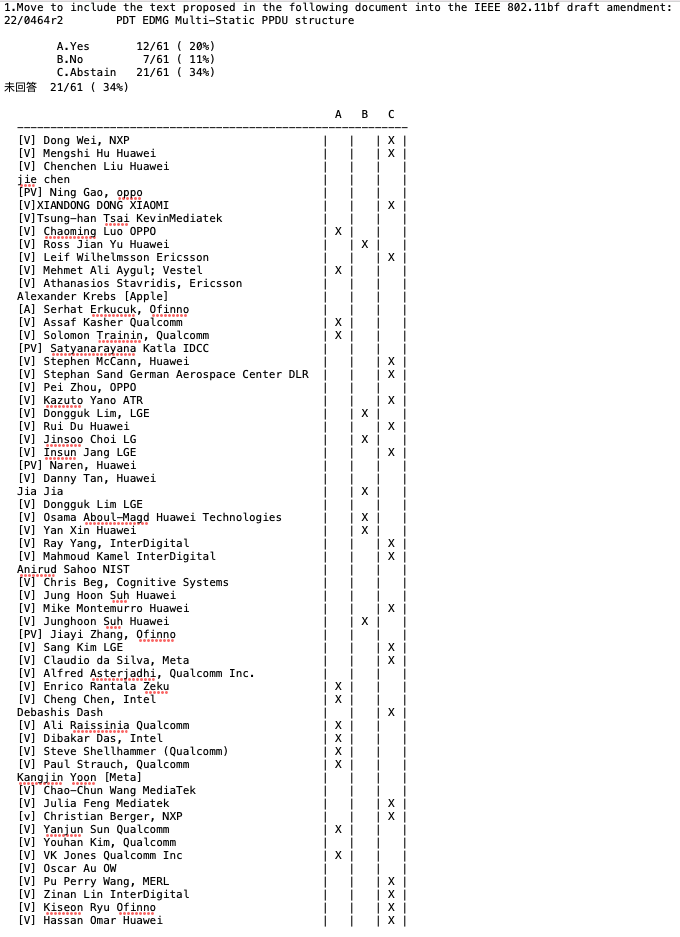 Q: With respect to Motion 95, when does the 30-day period start?A: First the Draft must be released, then it starts when Dorothy announces so.Motion 95 (Comment collection on TGbf D0.1): Move to instruct the TGbf editor to prepare TGbf D0.1 and launch a 30-day comment collection on TGbf D0.1.Move: Claudio Da Silva 		Second: Preliminary Result: (   Y/  N/  A)Result*: Note：  * Amended result accounts for removal of X votes of non-voting members.SP Result:  33Y/ 0N/ 3AMotion 95 is deferred as we run out of time.The chair asks if there is AoB. No response from the group.The meeting is adjourned without objection at 11:59 am EST.Thursday, April 14, 2022, 11:00 pm-01:00 am (ET)Meeting Agenda:The meeting agenda is shown below, and published in the agenda document: https://mentor.ieee.org/802.11/dcn/22/11-22-0566-06-00bf-tgbf-meeting-agenda-2022-04-teleconference.pptxCall the meeting to orderPatent policy and logisticsTGbf TimelineCall for contributionTeleconference TimesPresentation of submissionsMotion (95)Any other businessAdjournThe Chair, Tony Han, calls the meeting to order at 11:00 pm ET (about 70 persons are on the call after one hour of the meeting). The Chair goes through “Meeting Protocol, Attendance, Voting & Documentation Status” (slide 4), “Participants have a duty to inform the IEEE” (slide 6), and “Ways to inform IEEE” (slide 7). The Chair makes a Call for Potentially Essential Patents. No potentially essential patents reported, and no questions asked.The Chair goes through “Other Guideline for IEEE WG meetings” (slide 8), “Patent related information” (slide 9), “ IEEE SA Copyright Policy” (slides 10 and 11), “Participant behavior in IEEE-SA activities is guided by the IEEE Codes of Ethics & Conduct” (slide 12), “Participants in the IEEE-SA “individual process” shall act independently of others, including employers”(slide 13), and “IEEE-SA standards activities shall allow the fair & equitable consideration of all viewpoints” (slide 14), and “Required notices” (slide 15). The Chair goes through the agenda (slide 18) and asks if there are any questions or comments on the agenda. The Chair asks if there is any objection to approve the agenda. No objection from the group so the agenda is approved.The Chair presents the TGbf timeline (slide 19)The Chair presents slide 20, Call for contributions. The Chair presents the teleconference times (slide 21).Presentations:11-22/0636r2, “EDMG Multi-Static Sensing Sounding PPDU Structure”, Yan Xin (Huawei):The contribution proposes to change the packet structure slightly in order to reduce the number of beam switches needed.Q: We have a structure denoted TRN field that has a certain structure, which is what we have proposed. Switching is also not an issue for sensing. If you break the structure of the TRN unit, it makes it hard to do frequency and phase tracking. I also believe it is good to keep the CEFA: I don’t think there is such a big difference in ability for tracking.Q: I would also prefer to keep the structure as far as possible. Also, there is a huge number of beam switches so reducing the number of switches with one or two does not really matter in my opinion.Tony asks about next plans. Yan explains that they will discuss more off-line.11-22/0626r1, “Updates on Sensing Measurement Setup Termination frame”, Pei Zhou (OPPO):This contribution discusses what is believed to be things currently missing from the Sensing Measurement Setup Termination frame.Q: I basically agree with the idea, but I believe we need to have some offline discussions to clarify some of the details.A: OK.Tony asks about next plans. Pei explains that the idea is to have off-line discussions.As a result the SP is deferred.11-22/0556r2, “PN and SN for sensing”, Chaoming Luo (OPPO):This contribution was presented last week, and has just been slightly updated based on the feedback.Q: Why are you discussing three bits, you only need to discuss two.A: I am fine with that.As a result of the discussion, the SP is deferred and will be modified.Motion:Motion 95 (Comment collection on TGbf D0.1): Move to instruct the TGbf editor to prepare TGbf D0.1 and launch a 30-day comment collection on TGbf D0.1.Move: Claudio Da Silva 		Second: Cheng ChenPreliminary Result: Y/N/A: 42/0/7Result*: Note：  * Amended result accounts for removal of X votes of non-voting members.SP Result:  33Y/ 0N/ 3A11-22/0533r3, “Updated Proposal on CSI Formatting
for the Sensing Measurement Report”, Steve Shellhammer (Qualcomm): This contribution has been presented already, and the idea is to just run the SPs.Straw Poll 1: Do you agree to add the following to the 11bf SFD?In the formatting of the Sensing Measurement report all the in-phase and quadrature components of each of the tones of the CSI from a given measurement instance for a given TX/RX antenna pair, shall be scaled with the same value.Result: The SP is supported by unanimous consent. Q: I don’t believe there is an actual saving in complexity.A: We believe it is and we have also discussed this with other implementers, and they agree.Straw Poll 2: Do you agree to add the following to the 11bf SFD?In the formatting of the Sensing Measurement report the scaling and quantizing of the in-phase and quadrature CSI components will be according to the following two equationsThe values of  and  are selected from the following setsThe selection of  and  values are implementation specificResult: Y/N/A: 54/20/11The chair asks if there is AoB. No response from the group.The meeting is adjourned without objection at 12:03 pm.Monday, April 18, 2022, 10:00 am-12:00 pm (ET)Meeting Agenda:The meeting agenda is shown below, and published in the agenda document: https://mentor.ieee.org/802.11/dcn/22/11-22-0566-08-00bf-tgbf-meeting-agenda-2022-04-teleconference.pptxCall the meeting to orderPatent policy and logisticsTGbf TimelineCall for contributionTeleconference TimesPresentation of submissionsAny other businessAdjournThe Chair, Tony Han, calls the meeting to order at 10:00 am ET (about 80 persons are on the call after 20 minutes of the meeting). The Chair goes through “Meeting Protocol, Attendance, Voting & Documentation Status” (slide 4), “Participants have a duty to inform the IEEE” (slide 6), and “Ways to inform IEEE” (slide 7). The Chair makes a Call for Potentially Essential Patents. No potentially essential patents reported, and no questions asked.The Chair goes through “Other Guideline for IEEE WG meetings” (slide 8), “Patent related information” (slide 9), “ IEEE SA Copyright Policy” (slides 10 and 11), “Participant behavior in IEEE-SA activities is guided by the IEEE Codes of Ethics & Conduct” (slide 12), “Participants in the IEEE-SA “individual process” shall act independently of others, including employers”(slide 13), and “IEEE-SA standards activities shall allow the fair & equitable consideration of all viewpoints” (slide 14), and “Required notices” (slide 15). The Chair goes through the agenda (slide 19) and asks if there are any questions or comments on the agenda. The Chair asks if there is any objection to approve the agenda. No objection from the group so the agenda is approved.The Chair presents the TGbf timeline (slide 20), which is unchanged.The Chair presents slide 21, Call for contributions, which is unchanged. The Chair presents the teleconference times (slide 22), which is unchanged.Presentations:11-22/0533r3, “Updated Proposal on CSI Formatting for the Sensing Measurement Report”, Steve Shellhammer (Qualcomm): This contribution has been presented already, and the first two SPs were run in the previous teleconference.Q: Is the intention to address 320 MHz at a later time?A: Yes.Q: This relates to the transmitter side, not the receiver side?A: Correct.Straw Poll 3: Do you agree to add the following to the 11bf SFD?If a STA supports the Sensing Measurement report, then the conditionally mandatory and optional supported values of Ng in the Sensing Measurement report shall depend on the number of transmit antennas and the NDP bandwidth according to the following table:Note, this is relative to a 4xLTF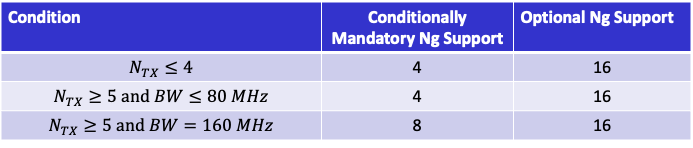 The indices for the Ng = 8 for a 160 MHz NDP are specified in the following table:Result: Y/N/A: 45/13/12Straw Poll 4: Do you agree to add the following to the 11bf SFD?The Sensing Measurement report shall support word size values for the in-phase and quadrature components of the scaled CSI of both Nb = 8 and Nb = 10 bits.Result: SP supported unanimously.    Straw Poll 5: Do you agree to add the following to the 11bf SFD?Smoothing should not be applied prior to scaling and quantization in the CSI formatting for the Sensing Measurement Report, when the beamforming bit in the NDP is set to 1.Based on the feedback from the group, Steve decides to defer the SP.11-22/0642r1, “SP for TGbf Freq Domain CSI Feedback”, Junghoon Suh (Huawei): Q: On slide 7, you are doing a division and a multiplication that is not a power of two, which is not needed in the other approach.A: We still think that the gain in performance is more important than the saving in complexity.Straw Poll: Do you agree to have a conditional mandatory CSI Feedback scheme according to the CSI matrices feedback as defined in IEEE Std 802.11-2020 with the additional following implementation updates?The bandwidth parameter is extended to support up to 160 MHz/320 MHz depending on Sensing NDP format The TX-RX pair parameters are extended to support up to 8 RF chains in each TX and RXThe maximums of the real and imaginary parts across the entire subcarriers can be found per each link (TX-RX pair) for the Scale FactorThis is for the freq domain CSI feedback“conditional mandatory” means that the CSI Feedback Scheme proposed in this SP is mandatorily supported, when the CSI Feedback is supported in a STAResult: Y/N/A: 24/44/1111-21/1934r5, “Discussion on Session Setup”, Chaoming Luo (OPPO): This is an updated version, updated based on offline comments.After some discussions, the SPs are deferred.The chair asks if there is AoB. No response from the group.The meeting is adjourned without objection at 12:02 pm.IEEE 802.11bf – Teleconference Minutes March-May 2022 IEEE 802.11bf – Teleconference Minutes March-May 2022 IEEE 802.11bf – Teleconference Minutes March-May 2022 IEEE 802.11bf – Teleconference Minutes March-May 2022 IEEE 802.11bf – Teleconference Minutes March-May 2022 Date:  2022-04-12Date:  2022-04-12Date:  2022-04-12Date:  2022-04-12Date:  2022-04-12Author(s):Author(s):Author(s):Author(s):Author(s):NameAffiliationAddressPhoneemailLeif WilhelmssonEricsson ABMobilvägen 1, 22632 Lund, Sweden+46-706-216956leif.r.wilhelmsson@ericsson.comSang KimLGEBreakoutTimestampNameAffiliationTGbf3/17Beg, ChrisCognitive Systems Corp.TGbf3/17Berger, ChristianNXP SemiconductorsTGbf3/17Chitrakar, RojanPanasonic Asia Pacific Pte Ltd.TGbf3/17da Silva, ClaudioMeta Platforms, Inc.TGbf3/17feng, ShulingMediaTek Inc.TGbf3/17Huq, Kazi Mohammed SaidulOfinnoTGbf3/17Kamel, MahmoudInterDigital, Inc.TGbf3/17Kasher, AssafQualcomm IncorporatedTGbf3/17Kim, Sang GookLG ELECTRONICSTGbf3/17Luo, ChaomingBeijing OPPO telecommunications corp., ltd.TGbf3/17Montemurro, MichaelHuawei Technologies Co., LtdTGbf3/17Motozuka, HiroyukiPanasonic CorporationTGbf3/17Pushkarna, RajatPanasonic Asia Pacific Pte Ltd.TGbf3/17Raissinia, AlirezaQualcomm IncorporatedTGbf3/17Rantala, Enrico-HenrikZekuTGbf3/17Shellhammer, StephenQualcomm IncorporatedTGbf3/17SUH, JUNG HOONHuawei Technologies Co., LtdTGbf3/17Trainin, SolomonQualcomm IncorporatedTGbf3/17Wei, DongNXP SemiconductorsTGbf3/17Wilhelmsson, LeifEricsson ABTGbf3/17Xin, YanHuawei Technologies Co., LtdTGbf3/17Yano, KazutoAdvanced Telecommunications Research Institute International (ATR)TGbf3/17Zhang, JiayiOfinnoTGbf3/17Zhou, PeiGuangdong OPPO Mobile Telecommunications Corp.,LtdBreakoutTimestampNameAffiliationTGbf3/21Au, OscarOrigin WirelessTGbf3/21Aygul, MehmetVESTEL; IMUTGbf3/21Beg, ChrisCognitive Systems Corp.TGbf3/21Bredewoud, AlbertBroadcom CorporationTGbf3/21Carney, WilliamSony Group CorporationTGbf3/21Chayat, NaftaliVayyar ImagingTGbf3/21Dash, DebashisApple Inc.TGbf3/21da Silva, ClaudioMeta Platforms, Inc.TGbf3/21Dong, XiandongXiaomi Inc.TGbf3/21Du, RuiHuawei Technologies Co., LtdTGbf3/21Eitan, AlecsanderQualcomm IncorporatedTGbf3/21Erkucuk, SerhatOfinnoTGbf3/21feng, ShulingMediaTek Inc.TGbf3/21Gao, NingGuangdong OPPO Mobile Telecommunications Corp.,LtdTGbf3/21Hu, ShengquanMediaTek Inc.TGbf3/21Huang, LeiGuangdong OPPO Mobile Telecommunications Corp.,LtdTGbf3/21Huq, Kazi Mohammed SaidulOfinnoTGbf3/21Kadampot, Ishaque AsharQualcomm Technologies, Inc.TGbf3/21katla, satyanarayanaInterDigital, Inc.TGbf3/21Kim, Sang GookLG ELECTRONICSTGbf3/21Lanante, LeonardoOfinnoTGbf3/21Lim, Dong GukLG ELECTRONICSTGbf3/21McCann, StephenHuawei Technologies Co., LtdTGbf3/21Mirfakhraei, KhashayarZekuTGbf3/21Pushkarna, RajatPanasonic Asia Pacific Pte Ltd.TGbf3/21Qi, LiuHuawei Technologies Co., LtdTGbf3/21Raissinia, AlirezaQualcomm IncorporatedTGbf3/21Rantala, Enrico-HenrikZekuTGbf3/21Sahoo, AnirudhaNational Institute of Standards and TechnologyTGbf3/21Sand, StephanGerman Aerospace Center (DLR)TGbf3/21Shellhammer, StephenQualcomm IncorporatedTGbf3/21Sosack, RobertMolex IncorporatedTGbf3/21Sun, BoZTE CorporationTGbf3/21Trainin, SolomonQualcomm IncorporatedTGbf3/21Tsai, Tsung-HanMediaTek Inc.TGbf3/21Unterhuber, PaulGerman Aerospace Center (DLR)TGbf3/21Wei, DongNXP SemiconductorsTGbf3/21Wilhelmsson, LeifEricsson ABTGbf3/21Yano, KazutoAdvanced Telecommunications Research Institute International (ATR)TGbf3/21Zhang, JiayiOfinnoBreakoutTimestampNameAffiliationTGbf3/22Aboulmagd, OsamaHuawei Technologies Co., LtdTGbf3/22Aygul, MehmetVESTEL; IMUTGbf3/22Beg, ChrisCognitive Systems Corp.TGbf3/22Berger, ChristianNXP SemiconductorsTGbf3/22Bredewoud, AlbertBroadcom CorporationTGbf3/22Dash, DebashisApple Inc.TGbf3/22da Silva, ClaudioMeta Platforms, Inc.TGbf3/22Dong, XiandongXiaomi Inc.TGbf3/22Eitan, AlecsanderQualcomm IncorporatedTGbf3/22Erkucuk, SerhatOfinnoTGbf3/22feng, ShulingMediaTek Inc.TGbf3/22Gao, NingGuangdong OPPO Mobile Telecommunications Corp.,LtdTGbf3/22Huq, Kazi Mohammed SaidulOfinnoTGbf3/22Kadampot, Ishaque AsharQualcomm Technologies, Inc.TGbf3/22Kain, CarlUSDOT; NoblisTGbf3/22Kamel, MahmoudInterDigital, Inc.TGbf3/22Kasher, AssafQualcomm IncorporatedTGbf3/22Kim, Sang GookLG ELECTRONICSTGbf3/22Lim, Dong GukLG ELECTRONICSTGbf3/22Luo, ChaomingBeijing OPPO telecommunications corp., ltd.TGbf3/22McCann, StephenHuawei Technologies Co., LtdTGbf3/22Pushkarna, RajatPanasonic Asia Pacific Pte Ltd.TGbf3/22Raissinia, AlirezaQualcomm IncorporatedTGbf3/22Sahoo, AnirudhaNational Institute of Standards and TechnologyTGbf3/22Shellhammer, StephenQualcomm IncorporatedTGbf3/22Sun, BoZTE CorporationTGbf3/22Trainin, SolomonQualcomm IncorporatedTGbf3/22Wei, DongNXP SemiconductorsTGbf3/22Wilhelmsson, LeifEricsson ABTGbf3/22Yano, KazutoAdvanced Telecommunications Research Institute International (ATR)TGbf3/22Zhang, JiayiOfinnoTGbf3/22Zhou, PeiGuangdong OPPO Mobile Telecommunications Corp.,LtdBreakoutTimestampNameAffiliationTGbf3/24Beg, ChrisCognitive Systems Corp.TGbf3/24Chitrakar, RojanPanasonic Asia Pacific Pte Ltd.TGbf3/24Choi, JinsooLG ELECTRONICSTGbf3/24Dash, DebashisApple Inc.TGbf3/24da Silva, ClaudioMeta Platforms, Inc.TGbf3/24Dong, XiandongXiaomi Inc.TGbf3/24feng, ShulingMediaTek Inc.TGbf3/24Gao, NingGuangdong OPPO Mobile Telecommunications Corp.,LtdTGbf3/24HAN, XiaoHuawei Technologies Co., LtdTGbf3/24Hsu, OstrovskyXiaomi Inc.TGbf3/24Huang, LeiGuangdong OPPO Mobile Telecommunications Corp.,LtdTGbf3/24Huq, Kazi Mohammed SaidulOfinnoTGbf3/24Kamel, MahmoudInterDigital, Inc.TGbf3/24Kim, Sang GookLG ELECTRONICSTGbf3/24Lim, Dong GukLG ELECTRONICSTGbf3/24Luo, ChaomingBeijing OPPO telecommunications corp., ltd.TGbf3/24Mirfakhraei, KhashayarZekuTGbf3/24Pushkarna, RajatPanasonic Asia Pacific Pte Ltd.TGbf3/24Raissinia, AlirezaQualcomm IncorporatedTGbf3/24Sahoo, AnirudhaNational Institute of Standards and TechnologyTGbf3/24Shellhammer, StephenQualcomm IncorporatedTGbf3/24SUH, JUNG HOONHuawei Technologies Co., LtdTGbf3/24Trainin, SolomonQualcomm IncorporatedTGbf3/24Wang, Chao ChunMediaTek Inc.TGbf3/24Wei, DongNXP SemiconductorsTGbf3/24Yano, KazutoAdvanced Telecommunications Research Institute International (ATR)TGbf3/24Zhang, JiayiOfinnoBreakoutTimestampNameAffiliationTGbf3/28Aygul, MehmetVESTEL; IMUTGbf3/28Beg, ChrisCognitive Systems Corp.TGbf3/28Carney, WilliamSony Group CorporationTGbf3/28Dash, DebashisApple Inc.TGbf3/28da Silva, ClaudioMeta Platforms, Inc.TGbf3/28Dong, XiandongXiaomi Inc.TGbf3/28Erkucuk, SerhatOfinnoTGbf3/28feng, ShulingMediaTek Inc.TGbf3/28Gao, NingGuangdong OPPO Mobile Telecommunications Corp.,LtdTGbf3/28Hsu, OstrovskyXiaomi Inc.TGbf3/28Huang, LeiGuangdong OPPO Mobile Telecommunications Corp.,LtdTGbf3/28Huq, Kazi Mohammed SaidulOfinnoTGbf3/28Jang, InsunLG ELECTRONICSTGbf3/28Kain, CarlUSDOT; NoblisTGbf3/28Kamel, MahmoudInterDigital, Inc.TGbf3/28katla, satyanarayanaInterDigital, Inc.TGbf3/28Kim, Sang GookLG ELECTRONICSTGbf3/28Lanante, LeonardoOfinnoTGbf3/28Lim, Dong GukLG ELECTRONICSTGbf3/28Liu, Der-ZhengRealtek Semiconductor Corp.TGbf3/28Luo, ChaomingBeijing OPPO telecommunications corp., ltd.TGbf3/28Mirfakhraei, KhashayarZekuTGbf3/28Ozbakis, BasakVestel Electronics Corp.TGbf3/28Pushkarna, RajatPanasonic Asia Pacific Pte Ltd.TGbf3/28Raissinia, AlirezaQualcomm IncorporatedTGbf3/28Sahoo, AnirudhaNational Institute of Standards and TechnologyTGbf3/28Shellhammer, StephenQualcomm IncorporatedTGbf3/28Sosack, RobertMolex IncorporatedTGbf3/28Stavridis, AthanasiosEricsson ABTGbf3/28SUH, JUNG HOONHuawei Technologies Co., LtdTGbf3/28Trainin, SolomonQualcomm IncorporatedTGbf3/28Tsai, Tsung-HanMediaTek Inc.TGbf3/28Wang, Chao ChunMediaTek Inc.TGbf3/28Wei, DongNXP SemiconductorsTGbf3/28Wilhelmsson, LeifEricsson ABTGbf3/28Yano, KazutoAdvanced Telecommunications Research Institute International (ATR)TGbf3/28Zhou, PeiGuangdong OPPO Mobile Telecommunications Corp.,LtdBreakoutTimestampNameAffiliationTGbf3/29Aygul, MehmetVESTEL; IMUTGbf3/29Beg, ChrisCognitive Systems Corp.TGbf3/29Dash, DebashisApple Inc.TGbf3/29Dong, XiandongXiaomi Inc.TGbf3/29feng, ShulingMediaTek Inc.TGbf3/29Kadampot, Ishaque AsharQualcomm Technologies, Inc.TGbf3/29Kamel, MahmoudInterDigital, Inc.TGbf3/29katla, satyanarayanaInterDigital, Inc.TGbf3/29Kim, Sang GookLG ELECTRONICSTGbf3/29Lim, Dong GukLG ELECTRONICSTGbf3/29Luo, ChaomingBeijing OPPO telecommunications corp., ltd.TGbf3/29Mirfakhraei, KhashayarZekuTGbf3/29Montemurro, MichaelHuawei Technologies Co., LtdTGbf3/29Ozbakis, BasakVestel Electronics Corp.TGbf3/29Pushkarna, RajatPanasonic Asia Pacific Pte Ltd.TGbf3/29Raissinia, AlirezaQualcomm IncorporatedTGbf3/29Sahoo, AnirudhaNational Institute of Standards and TechnologyTGbf3/29Sand, StephanGerman Aerospace Center (DLR)TGbf3/29Shellhammer, StephenQualcomm IncorporatedTGbf3/29Sosack, RobertMolex IncorporatedTGbf3/29Srivatsa, VeenaSynapticsTGbf3/29Stavridis, AthanasiosEricsson ABTGbf3/29SUH, JUNG HOONHuawei Technologies Co., LtdTGbf3/29Trainin, SolomonQualcomm IncorporatedTGbf3/29Wei, DongNXP SemiconductorsTGbf3/29Wilhelmsson, LeifEricsson ABTGbf3/29Xin, YanHuawei Technologies Co., LtdTGbf3/29Yano, KazutoAdvanced Telecommunications Research Institute International (ATR)TGbf3/29Zhang, JiayiOfinnoTGbf3/29Zhou, PeiGuangdong OPPO Mobile Telecommunications Corp.,LtdBreakoutTimestampNameAffiliationTGbf3/31Beg, ChrisCognitive Systems Corp.TGbf3/31Berger, ChristianNXP SemiconductorsTGbf3/31Chitrakar, RojanPanasonic Asia Pacific Pte Ltd.TGbf3/31Dash, DebashisApple Inc.TGbf3/31da Silva, ClaudioMeta Platforms, Inc.TGbf3/31Dong, XiandongXiaomi Inc.TGbf3/31feng, ShulingMediaTek Inc.TGbf3/31Gao, NingGuangdong OPPO Mobile Telecommunications Corp.,LtdTGbf3/31Huang, LeiGuangdong OPPO Mobile Telecommunications Corp.,LtdTGbf3/31Kamel, MahmoudInterDigital, Inc.TGbf3/31Kim, Sang GookLG ELECTRONICSTGbf3/31Krebs, AlexanderApple, Inc.TGbf3/31Luo, ChaomingBeijing OPPO telecommunications corp., ltd.TGbf3/31Mirfakhraei, KhashayarZekuTGbf3/31Pushkarna, RajatPanasonic Asia Pacific Pte Ltd.TGbf3/31Raissinia, AlirezaQualcomm IncorporatedTGbf3/31Sahoo, AnirudhaNational Institute of Standards and TechnologyTGbf3/31Shellhammer, StephenQualcomm IncorporatedTGbf3/31Srivatsa, VeenaSynapticsTGbf3/31SUH, JUNG HOONHuawei Technologies Co., LtdTGbf3/31Trainin, SolomonQualcomm IncorporatedTGbf3/31Wei, DongNXP SemiconductorsTGbf3/31Wilhelmsson, LeifEricsson ABTGbf3/31Xin, YanHuawei Technologies Co., LtdTGbf3/31Xu, YanchaoZekuTGbf3/31YANG, RUIInterDigital, Inc.TGbf3/31Yano, KazutoAdvanced Telecommunications Research Institute International (ATR)TGbf3/31Zhang, JiayiOfinnoBreakoutTimestampNameAffiliationTGbf4/7Aboulmagd, OsamaHuawei Technologies Co., LtdTGbf4/7Au, OscarOrigin WirelessTGbf4/7Aygul, MehmetVESTEL; IMUTGbf4/7Beg, ChrisCognitive Systems Corp.TGbf4/7feng, ShulingMediaTek Inc.TGbf4/7Gao, NingGuangdong OPPO Mobile Telecommunications Corp.,LtdTGbf4/7Kadampot, Ishaque AsharQualcomm Technologies, Inc.TGbf4/7Kim, Sang GookLG ELECTRONICSTGbf4/7Krebs, AlexanderApple, Inc.TGbf4/7Lim, Dong GukLG ELECTRONICSTGbf4/7LIU, CHENCHENHuawei Technologies Co., LtdTGbf4/7Luo, ChaomingBeijing OPPO telecommunications corp., ltd.TGbf4/7McCann, StephenHuawei Technologies Co., LtdTGbf4/7Mirfakhraei, KhashayarZekuTGbf4/7Pushkarna, RajatPanasonic Asia Pacific Pte Ltd.TGbf4/7Qi, LiuHuawei Technologies Co., LtdTGbf4/7Raissinia, AlirezaQualcomm IncorporatedTGbf4/7Sand, StephanGerman Aerospace Center (DLR)TGbf4/7Shellhammer, StephenQualcomm IncorporatedTGbf4/7Sun, BoZTE CorporationTGbf4/7Turkmen, HaliseIstanbul Medipol University; VestelTGbf4/7Wei, DongNXP SemiconductorsTGbf4/7Wilhelmsson, LeifEricsson ABTGbf4/7Zhang, JiayiOfinnoChannel WidthNgIndices160 MHz8-1012, -1004, … -20, -12, 12, 20, … 1004, 1012